Kultur | Lokales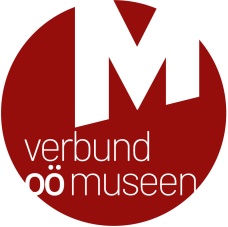 Bezirk VöcklabruckLeonding, April 2023GEMEINSAM NACHHALTIG!
Große Beteiligung der Museen des Bezirks an oberösterreichweiter Museumswoche vom 6.–14. MaiVielfältige Angebote zum Entdecken und Erleben halten Oberösterreichs Museen bei der jährlichen Aktionswoche zum Internationalen Museumstag bereit: Heuer findet die Museumswoche vom 6. bis 14. Mai 2023 unter der Beteiligung von 58 Häusern aus ganz Oberösterreich statt: Bei 115 Programmpunkten wird dabei unter dem Motto „Gemeinsam nachhaltig!“ ein abwechslungsreiches Kulturerlebnis geboten! Viele Museen öffnen zudem bei freiem oder ermäßigtem Eintritt. Die Museen des Bezirks Vöcklabruck beteiligen sich mit 9 Programmpunkten an der Aktionswoche. Über Details informiert die Website des Verbundes Oberösterreichischer Museen - www.ooemuseen.at.

Gemeinsam nachhaltig!
Inspiriert durch das Motto des Internationalen Museumstages 2023 Sustainability and Well-being wurde für die Aktionswoche in Oberösterreich heuer der Slogan Gemeinsam nachhaltig! gewählt, denn das Ziel ist sowohl das Auftreten als Museumsgemeinschaft als auch die Vermittlung der nachhaltigen Museumsidee: Museen sammeln und bewahren Kunst, Kultur- und Naturgüter für die nachfolgenden Generationen und garantieren einen langfristigen Erhalt unserer Schätze. Sie stellen somit einen nachhaltigen Gedächtnisspeicher für unsere Gesellschaft dar. Viele Museen haben ihr Programm speziell auf das Motto abgestimmt und sie laden ein, gemeinsam Ideen für eine bessere Zukunft zu entwickeln oder aber auch nachhaltigen Trends in Geschichte und Vergangenheit nachzuspüren. Dabei haben künstlerische, wissenschaftliche und auch experimentelle Positionen gleichermaßen Platz. Andere Häuser wiederum laden zu Programmpunkten gemäß ihren Jahresschwerpunkten ein.

Vielfältiges Angebot der Museen im Bezirk Vöcklabruck
Tage der offenen Tür, Sonderführungen und spannende Workshops werden für die Museumsbesucherinnen und -besucher im Bezirk Vöcklabruck geboten. Die Museen freuen sich, viele interessierte Museumsgäste begrüßen zu dürfen!

Attersee am Attersee
Ein besonderes Workshop-Programm wird anlässlich des Internationalen Museumstags im Museum ATARHOF geboten: Thema eines Workshops am Freitag, 12. Mai 2023, von 14:00 bis 17:00 Uhr, ist „STEINZEIT = HOLZZEIT! – Holz, Rinde und Bast als Rohstoffe in der Urgeschichte“. Wie wurden damals Rohstoffe rund um das Holz gewonnen, wie gingen die Menschen mit ihren Ressourcen um und welche Techniken beherrschten und entwickelten sie? Diese Techniken werden gemeinsam ausprobiert! Und bei einem Keramikworkshop am Samstag, 13. Mai 2023, von 14:00 bis 17:00 Uhr, werden textile Oberflächen auf Ton- bzw. Keramikgefäße übertragen. Es wird dabei mit typischen textilen Mustern aus besonderen Gebieten gearbeitet. Für beide Workshops ist eine Anmeldung unter +43 (0) 664/40 36 704 oder helga.oeser@gmx.net erforderlich.

Rutzenmoos
„Ich packe meinen Koffer und nehme mit...“ Eine Spezialführung für Familien setzt sich im Evangelischen Museum OÖ am Freitag, 12. Mai 2023, um 15:00 Uhr, in kindgerechter Weise mit dem Thema der Evangelischen Migrationsgeschichte auseinander.

St. Georgen im Attergau
Anlässlich der Aktionswoche zum Internationalen Museumstag werden im Pfarrmuseum am 7., 10. und 14. Mai 2023, jeweils von 9:00 bis 11:00 Uhr, kostenlose Führungen durch die Ausstellung „Maria auf Bildern in verschiedenen Darstellungen“ angeboten. Kinder sind eingeladen, eine Schutzmantelmadonna aus Papier zu basteln.

Vöcklabruck
Am Samstag, 13. Mai 2023 findet im Museum der Heimatvertriebenen – Volksgruppen aus Alt-Österreich ein Tag der offenen Tür statt. Das Museum ist von 10:00 bis 15:00 Uhr bei freiem Eintritt geöffnet und gewährt Einblicke in Handarbeiten, Trachten, Bilder, Geräte und Kulturgut aus den ehemaligen Siedlungsgebieten der Donauschwaben, Siebenbürger Sachsen, Sudetendeutschen, Buchenlanddeutschen (Bukowina) und Beskidendeutschen.

Vöcklamarkt
Zum Tag der offenen Tür lädt das Uhrmacher Handwerkmuseum im Aktionszeitraum gleich zweimal ein: Am 6. und am 13. Mai 2023, jeweils von 9:00 bis 17:00 Uhr, kann das Museum mit seiner aktuellen Fotoausstellung  zu den ehemaligen Mühlen und Sägewerken entlang der Vöckla und der Fornacher Redl kostenlos besichtigt werden.

Bei diesen und vielen weiteren Programmpunkten in Oberösterreichs Museen wird ein hochqualitatives und vielfältiges Kulturangebot geboten, das von Ausstellungseröffnungen und Sonderführungen über Familienprogramme, Handwerksvorführungen und Workshops bis zu Lesungen, Musik und Kulinarik reicht. Viele Häuser bieten Eintrittsermäßigungen, u.a. für Familien mit der OÖ Familienkarte oder generell freien Eintritt. Bei einem Gewinnspiel können Besucherinnen und Besucher ihr Glück versuchen und tolle Preise von Genussland Oberösterreich gewinnen. 

Informationen zum Programm
Eine Programmbroschüre, die in allen teilnehmenden Museen aufliegt und auch digital zur Verfügung steht, liefert einen kompakten Überblick zum gesamten Angebot. Umfassende Informationen zu den einzelnen Programmpunkten und allfälligen Anmeldemodalitäten liefert der Veranstaltungskalender des Verbundes Oberösterreichischer Museen unter www.ooemuseen.at.Links:Übersicht aller Programmpunkte mit Filtermöglichkeiten nach Veranstaltungstyp, Bezirken, Ermäßigungen: www.ooemuseen.at/museen-in-ooe/veranstaltungen#/?event_terms=3 Programmpunkte im Bezirk Vöcklabruck________________________________________________________________________________Für Fragen und bei Bildwünschen stehen wir Ihnen jederzeit gerne zur Verfügung. Rückfragehinweis:Verbund Oberösterreichischer MuseenMag.a Elisabeth Kreuzwieser | kreuzwieser@ooemuseen.atDr. Klaus Landa | landa@ooemuseen.atWelser Straße 20, 4060 LeondingTel.: +43 (0)732/68 26 16www.ooemuseen.atwww.ooegeschichte.atwww.facebook.com/ooemuseen/ www.instagram.com/ooemuseen_at/ Der Verbund Oberösterreichischer Museen als gemeinnütziger Verein ist die Interessengemeinschaft und Serviceeinrichtung für die Museen, Sammlungen und museumsähnlichen Einrichtungen des Bundeslandes Oberösterreich. 